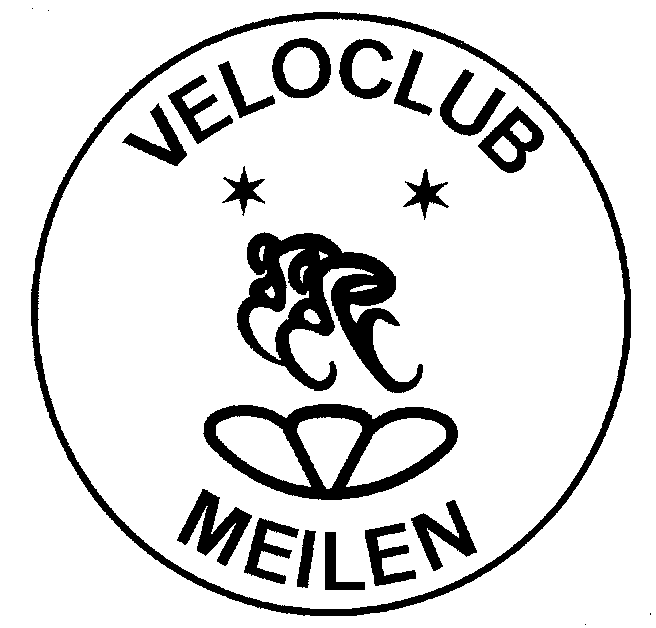 www.vcmeilen.ch	Veloclub MeilenBestellschein BekleidungMitglied:  JA     NEIN                RENNFAHRER/IN       KIDSBIKE      TRAINERWenn nicht ab Lager verfügbar, ist mit einer Lieferzeit von zirka 6 Wochen zu rechnen.Bestellung bei Silke Kietzer, bekleidung@vcmeilen.ch und Abholung nach Absprache.BEKLEIDUNGBEKLEIDUNGBEKLEIDUNGBEKLEIDUNGBEKLEIDUNGProduktProduktAnzahlGrössePreise (regulär)Total (mit %)Trikot kurzarm Trikot kurzarm 70.00.-Trikot kurzarm aero menTrikot kurzarm aero men79.00.-Trikot kurzarm aero womenTrikot kurzarm aero women79.00.-Trikot langarmTrikot langarm85.00.-BibshortsBibshorts70.00.-Race Bibshorts menRace Bibshorts men89.00.-Race Bibshorts womenRace Bibshorts women89.00.-WindgiletWindgilet99.00.-WinterjackeWinterjacke189.00.-WinterhoseWinterhose109.00.-BuffBuff29.00.-Trikot (schwarze Edition)Trikot (schwarze Edition)70.00.-Bibshorts (schwarze Edition)Bibshorts (schwarze Edition)79.00.-Socken grün “Meile sind …”Socken grün “Meile sind …”10.00.-Familienname:Vorname: Adressse:PLZ / Ort: E-Mail:Tel.-Nr.: Abgeholt am: